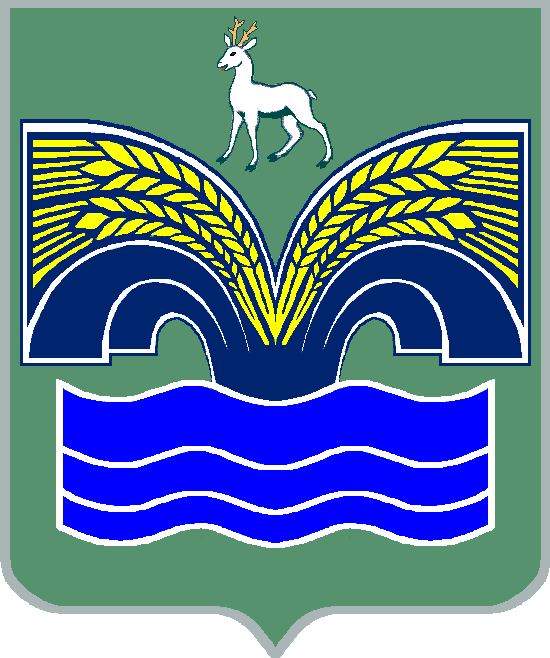 АДМИНИСТРАЦИЯ ГОРОДСКОГО ПОСЕЛЕНИЯ НОВОСЕМЕЙКИНОМУНИЦИПАЛЬНОГО РАЙОНА КРАСНОЯРСКИЙСАМАРСКОЙ ОБЛАСТИПОСТАНОВЛЕНИЕот  25 декабря   2018 года  №   __61__  Об утверждении Порядка предоставления  в  2019 году субсидий гражданам, ведущим личное подсобное хозяйство на территории  городского поселения Новосемейкино муниципального района Красноярский Самарской области, в целях возмещения затрат в связис производством сельскохозяйственной продукции в части расходов на содержание коров        В соответствии с постановлением администрации городского поселения Новосемейкино муниципального района Красноярский Самарской области от 16 января 2018  № 7   «Об установлении отдельных расходных обязательств городского поселения Новосемейкино муниципального района Красноярский Самарской области в сфере сельскохозяйственного производства», администрация городского поселения Новосемейкино муниципального района Красноярский ПОСТАНОВЛЯЕТ:        1. Утвердить прилагаемый Порядок предоставления в 2019 году субсидий гражданам, ведущим личное подсобное хозяйство на территории  городского поселения Новосемейкино муниципального района Красноярский Самарской области, в целях возмещения затрат в связи с производством сельскохозяйственной продукции в части расходов на содержание коров.       2.  Опубликовать настоящее постановление в средствах массовой информации.      3. Настоящее постановление вступает в силу с 1 января 2019  года.    И.о.Главы администрации          				      А.Н.Ерастов                                                                                      Приложение                                                                                   к постановлению администрациигородского поселения Новосемейкино от 25 декабря   2018  № 61ПОРЯДОК    предоставления  в  2019 году субсидий гражданам, ведущим личное   подсобное хозяйство на территории  городского поселения Новосемейкино      муниципального района Красноярский Самарской области, в целях         возмещения затрат в связи с производством сельскохозяйственной         продукции в части расходов на содержание коров1. Настоящий Порядок определяет механизм предоставления в 2019 году субсидий  гражданам, ведущим личное подсобное хозяйство на территории  городского поселения Новосемейкино муниципального района Красноярский Самарской области, в целях возмещения затрат в связи с производством сельскохозяйственной продукции в части расходов на содержание коров (далее – субсидия).2. Субсидии предоставляются в соответствии со сводной бюджетной росписью  администрации городского поселения Новосемейкино муниципального района Красноярский Самарской области  (далее администрация городского поселения) на соответствующий финансовый год в пределах лимитов бюджетных обязательств по предоставлению субсидий, утвержденных в установленном порядке администрацией городского поселения.3. Субсидии предоставляются гражданам, ведущим личное подсобное хозяйство на территории Самарской области в соответствии с Федеральным законом «О личном подсобном хозяйстве» (далее – производители), в целях возмещения затрат в связи с производством сельскохозяйственной продукции в части расходов на содержание коров.4. Субсидии не предоставляются производителям, личное подсобное хозяйство которых не учтено в похозяйственной книге.5. Субсидии предоставляются производителям, соответствующим требованиям пунктов 3, 4 настоящего Порядка (далее – получатели), в целях возмещения затрат в связи с производством сельскохозяйственной продукции в части расходов на содержание коров (за исключением затрат, ранее возмещённых в соответствии с действующим законодательством).6. Субсидии предоставляются получателям при соблюдении ими условий: отсутствия выявленных в ходе проверок, проводимых администрацией городского поселения, недостоверных сведений в документах, представленных получателями в соответствии с пунктом 8 настоящего Порядка, а также фактов неправомерного получения субсидии;неснижение поголовья коров на конец текущего финансового года, в котором  предоставлена субсидия, по отношению к показателю по состоянию на 1 января текущего финансового года. 7. Размер субсидии, предоставляемой получателю, определяется как произведение количества коров, которые учтены в похозяйственной книге на дату 1 января 2019 года и ставки расчёта в размере 1250 рублей  (Одна тысяча двести пятьдесят рублей) за голову.8. В целях получения субсидии производителем представляются не позднее  1 октября текущего финансового года в  администрацию городского поселения в пределах границ которого производитель осуществляет свою деятельность, следующие документы:заявление о предоставлении субсидии с указанием почтового адреса и контактного телефона производителя;справка-расчёт о причитающейся производителю субсидии по форме согласно приложению 1 к настоящему Порядку;копия паспорта производителя с представлением оригинала;копия документа с указанием номера счёта, открытого производителю в российской кредитной организации;9. Администрация городского поселения в целях предоставления субсидий осуществляет:регистрацию заявлений о предоставлении субсидий в порядке их поступления в специальном журнале, листы которого должны быть пронумерованы, прошнурованы, скреплены печатью администрации городского поселения;рассмотрение документов комиссией, предусмотренных пунктом 8 настоящего Порядка, и принятие решения о предоставлении получателю субсидии или отказе в её предоставлении в течение 20 рабочих дней со дня регистрации заявления о предоставлении субсидии.10.Предоставление субсидии осуществляется путем перечисления суммы субсидии на счёт, открытый получателю в российской кредитной организации.Основаниями для отказа в предоставлении производителю субсидии являются:несоответствие производителя требованиям пунктов 3, 4 настоящего Порядка;отсутствие, недостаточность или использование администрацией городского поселения в полном объёме лимитов бюджетных обязательств по предоставлению субсидий, утвержденных в установленном порядке   администрацией городского поселения;представление документов, указанных в пункте 8 настоящего Порядка, с нарушением сроков, установленных пунктом 8 настоящего Порядка, не в полном объеме и (или) не соответствующих требованиям действующего законодательства.В случае принятия решения об отказе в предоставлении субсидии представленные производителем документы подлежат возврату с мотивированным отказом (в письменной форме).Производитель после устранения причин, послуживших основанием для отказа в предоставлении субсидии, вправе вновь обратиться с заявлением о предоставлении субсидии в срок, установленный пунктом 8 настоящего Порядка.11. Администрация городского поселения вправе привлекать кредитные организации для перечисления получателям субсидий при условии заключения соглашения администрации городского поселения с кредитной организацией в порядке, установленном действующим законодательством, предусмотрев в нем возможность перечисления общей суммы субсидий на счёт российской кредитной организации для последующего зачисления на счета получателей.12. В случае нарушения получателем условий, предусмотренных пунктом 6 настоящего Порядка, получатель обязан в течение 10 дней со дня получения письменного требования администрации городского поселения  о возврате субсидии или её части возвратить в доход местного бюджета предоставленную субсидию или её часть, полученную неправомерно.В случае если субсидия или её часть не возвращена в установленный срок, она взыскивается в доход бюджета администрации городского поселения  в порядке, установленном действующим законодательством.13. Контроль за целевым предоставлением субсидий осуществляется администрацией городского поселения.Справка-расчётдля предоставления субсидий гражданам, ведущим личное подсобное хозяйство на территории городского поселения Новосемейкино муниципального района Красноярский Самарской области, в целях возмещения затрат в связи с производством сельскохозяйственной продукции в части расходов  на содержание коров_______________________________________________________________________________________________________(И.О.Фамилия гражданина, ведущего личное подсобное хозяйство)ИНН ______________________________ л/счёт ______________________________________________________________наименование кредитной организации _____________________________________________________________________ БИК ________________________________________ кор/счёт __________________________________________________за 20 ___ год.Гражданин, ведущий личное подсобное хозяйство                                                        _________             _____________                                                                                                                                               подпись	             И.О.ФамилияГлава городского поселения или уполномоченное ими лицо                                                                                                 _________             _____________                                                                                                                                                 подпись 	             И.О.Фамилия         Дата                                                                                                                                                        М.П.                              ПРИЛОЖЕНИЕ 1к Порядку предоставления в 2019 году субсидий гражданам, ведущим личное подсобное хозяйство на территории городского поселения Новосемейкино муниципального района Красноярский Самарской области, в целях возмещения затрат в связи с производством сельскохозяйственной продукции в части расходов на содержание коровНаименованиесельскохозяйственных животныхПоголовье согласнопохозяйственной книге, головСтавка субсидии, рублейСумма причитающейся субсидии, рублей(гр.2 х гр.3)1234КоровыВсегоХХ